Договор публичной офертына оказание спортивно-оздоровительных услугг.Красноярск                                                                                              «___» ___________ 20___г.Индивидуальный предприниматель Богодельщиков Антон Анатольевич, действующий на основании Свидетельства о государственной регистрации физического лица в качестве Индивидуального предпринимателя, именуемый в дальнейшем «Исполнитель», предлагает в полном объеме дееспособному физическому лицу, в дальнейшем именуемому «Заказчик», заключить Договор на указанных ниже условиях.1. Основные понятия1.1. В соответствии с п. 2 ст. 437 Гражданского Кодекса РФ настоящее предложение является публичной офертой (далее – Договор), полным и безоговорочным принятием (акцептом) условий которой согласно ст. 438 Гражданского кодекса РФ является осуществление Заказчиком оплаты предложенных Исполнителем услуг в порядке, определенном разделом 4 настоящего Договора.1.2. Акцепт оферты означает, что Заказчик полностью и безоговорочно согласен со всеми положениями настоящего предложения, и равносилен заключению Договора об оказании услуг. В случае если Заказчик не согласен с каким-либо пунктом настоящего предложения, Исполнитель предлагает Заказчику отказаться от заключения Договора и пользования услугами Исполнителя. Датой заключения Договора считается дата осуществления Заказчиком оплаты за Услугу в соответствии с п. 4.5. настоящего Договора.1.3. Акцептирую данную Оферту, Заказчик подтверждает расторжение ранее заключенных с Исполнителем Договоров на оказание спортивно-оздоровительных услуг.1.4. Акцептируя данную Оферту, Заказчик дает разрешение Исполнителю в целях заключения и исполнения Договора, а также для прочих внутренних целей организации собирать, хранить и использовать персональные данные Заказчика и Потребителя. Согласие может быть отозвано Заказчиком в любой момент путем направления соответствующего письменного уведомления на адрес для почтовой корреспонденции Исполнителя.1.5. В Договоре везде, где не оговорено иное, используются следующие определения:«Оферта» - официальное публичное предложение Исполнителя, адресованное физическому лицу, заключить Договор на изложенных в настоящей Оферте условиях, а также на основании ознакомления с описанием и стоимостью услуг, опубликованных на сайте Исполнителя www.fc-rotor-krsk.ru.«Акцепт» - полное и безоговорочное принятие Заказчиком условий Оферты.Факт оплаты услуг по Договору наличными или безналичными денежными средствами означает согласие Покупателя с условиями настоящей Оферты.Заказчик _________________________                              Исполнитель________________________________«Исполнитель» - лицо – ИП Богодельщиков А.А., зарегистрированное в установленном порядке на территории Российской Федерации.«Тренер» - штатный или привлеченный по договору сотрудник Исполнителя – специалист, осуществляющий проведение спортивно-тренировочных мероприятий в рамках настоящего Договора.«Заказчик» - в полном объеме дееспособное физическое лицо, заключившее с Исполнителем Договор на условиях Оферты.«Потребитель» - физическое лицо, в отношении которого оказывается Услуга. Потребитель и Заказчик могут являться одним лицом, либо быть разными лицами.«Услуга» - деятельность Исполнителя, направленная на удовлетворение потребностей Заказчика (Потребителя) согласно разделу 2 настоящего Договора.«Абонемент» - приобретенное Заказчиком за плату право пользования спортивно-оздоровительными услугами в рамках Оферты на определенное количество занятий, на протяжении определенного промежутка времени.«Сайт Исполнителя» - система электронных документов Исполнителя, размещенных в компьютерной сети Интернет и доступных по адресу: www.fc-rotor-krsk.ru.«Правила посещения занятий» - обязательные для соблюдения условия посещения занятий, опубликованные на сайте Исполнителя: www.fc-rotor-krsk.ru.«Правила техники безопасности» - обязательные для соблюдения правила техники безопасности во время занятий, опубликованные на сайте Исполнителя www.fc-rotor-krsk.ru.2. Предмет Договора2.1. Заказчик действует в интересах физических лиц – посетителей занятий, именуемых в дальнейшем «Потребитель».2.2. Исполнитель предоставляет Потребителю, спортивно- оздоровительные услуги, а именно проведение спортивно-оздоровительных занятий и мероприятий в группах. Заказчик в свою очередь обязан оплатить стоимость услуг, оказываемых в рамках настоящего Договора в интересах Потребителя.2.3. Исполнитель проводит занятия на спортивных объектах, принадлежащих ему на правах аренды или находящихся в оперативном управлении у сторонних организаций различных форм собственности.2.4. Исполнитель оказывает услуги, как силами своих работников (Тренеров), так и силами третьих лиц, привлеченных к выполнению работ без дополнительного согласования с Заказчиком.3. Права и обязанности Сторон3.1. Исполнитель обязан:3.1.1. Организовать и обеспечить надлежащее исполнение услуг, предусмотренных разделом 2 настоящего Договора.3.1.2. Обеспечить для проведения занятий помещения, соответствующие санитарным и гигиеническим требованиям, а также оснащение,соответствующее обязательным нормам и правилам, предъявляемым к тренировочному процессу.Заказчик _________________________                              Исполнитель________________________________3.1.3. Исполнитель несет ответственность за вред, связанный с любым ухудшением здоровья и травмами, явившимися результатом или полученных в результате оказания услуги в рамках настоящего Договора, когда вред причинен непосредственно неправомерными действиями Исполнителя или Тренером Исполнителя. Тренер обязан обеспечить охрану жизни и здоровья Потребителя на занятиях.3.1.4. Ознакомить Заказчика с локальными нормативными актами Исполнителя – правилами внутреннего распорядка, инструкциями по технике безопасности, графиком работы спортивного объекта и другими документами, которые регулируют взаимоотношения, вытекающие из данного Договора.3.1.5. Обеспечить безопасную обработку и хранение персональных данных Заказчика в соответствии со ст.19 Федерального закона РФ «О персональных данных» №152-ФЗ.3.1.6. Своевременно размещать информацию о любых изменениях условий настоящего Договора на Сайте Исполнителя. Изменения вступают в силу с момента их опубликования на Сайте Исполнителя по адресу www.fc-rotor-krsk.ru.3.2. Исполнитель имеет право:3.2.1. Требовать от Заказчика исполнения условий настоящего Договора и Правил посещения занятий и Правил техники безопасности.3.2.2. Отказаться от исполнения Договора в одностороннем порядке, если Заказчик или Потребитель в период его действия допускал систематические и грубые нарушения условий Договора, Правил посещения занятий, Правил техники безопасности и гражданского законодательства.3.2.3. Отказать Заказчику в предоставлении услуг в случае нарушения любого из условий, перечисленных в п.п. 3.3.2, 3.4. и в разделе 4 настоящего Договора до момента полного устранения нарушений.3.2.4. Отказать Заказчику в возврате денежных средств частично илиполностью в случае нарушения Правил посещения занятий и Правил техники безопасности.3.2.5. В случае необходимости производить замену Тренера без согласования с Заказчиком. Возврат денежных средств за занятия, проведенные другим Тренером, не предусматривается.3.2.6. Вносить изменения в расписание занятий, заблаговременно предупредив Заказчика о внесенных изменениях по телефону, посредством sms- или e-mail рассылки, мессенджера Viber, а также размещения информации об изменениях на сайте Исполнителя.3.2.7. Вести переписку с Заказчиком, а также его информирование посредством электронной почты, sms-сообщений, мессенджера Viber.3.2.8. Проводить фото- и видеосъемку, публиковать фотографии и видео материалы с занятий, соревнований и массовых мероприятий в случаях, когда съемка проводится в местах, открытых для свободного посещения или на публичных мероприятиях в соответствии со ст. 152.1 Гражданского кодекса РФ.Заказчик _________________________                              Исполнитель________________________________3.2.9. Производить запись телефонных переговоров между представителем Исполнителя и Заказчиком (Потребителем), как Сторонами публичного Договора, в целях контроля и улучшения качества предоставляемых Услуг и решения спорных ситуаций.3.2.10. Изменять условия настоящего Договора в одностороннем порядке.3.3. Заказчик обязан:3.3.1. Оплачивать предоставленные услуги в размере и в сроки, установленные разделом 4 настоящего Договора.3.3.2. Перед первым посещением спортивно-оздоровительных занятий предоставить Исполнителю заявление установленного образца, а также полную и достоверную информацию о состоянии здоровья Потребителя и медицинское заключение об отсутствии противопоказаний для спортивно-оздоровительных занятий по выбранному виду спорта. Заказчик понимает, что непредставление или предоставление недостоверных сведений о состоянии здоровья ребенка, посещение спортивно-оздоровительных занятий в период острого или обострения хронического заболевания, могут привести к ухудшению здоровья ребенка и освобождает Исполнителя от ответственности за ухудшение здоровья ребенка, наступившее в результате принятия участия в спортивно-оздоровительных занятиях в период острого или обострения хронического заболевания, а также в результате непредставления или предоставления недостоверных сведений о состоянии здоровья ребенка. При следующих посещениях Заказчик предоставляет копию свидетельства о рождении и страховку от несчастных случаев.3.3.3. Своевременно предоставлять Исполнителю новые документы, указанные в п. 3.3.2. настоящего Договора в случае изменения указанных в них сведений или окончания срока действия.3.3.4. Заблаговременно по телефону информировать Исполнителя о невозможности получения услуг (предстоящем отсутствии Потребителя на занятии) и причинах пропусках. В случае, если потребитель отсутствовал на занятиях без уважительной причины (уважительные причины: болезнь Потребителя; смерть близких лиц, что должно подтверждаться документально), стоимость Услуг оплаченных, но не предоставленных по факту отсутствия без уважительной причины Потребителя, Заказчику не возмещается. 3.3.5. Согласовывать режим занятий Потребителя исключительно с администрацией Исполнителя. Заключение между Заказчиком и Тренером соглашение о проведении персональных тренировок частным образом без оплаты стоимости услуг в установленном порядке не является предметом данного Договора.3.3.6. Возместить ущерб, причиненный имуществу Исполнителя илиимуществу спортивного объекта в соответствии с законодательством Российской Федерации.3.3.7. Проявлять уважение к педагогам, администрации и техническому персоналу. Не вмешиваться в работу тренеров и администрации учреждения. При невыполнении данного пункта Исполнитель вправе расторгнуть договор в одностороннем порядке.Заказчик _________________________                              Исполнитель________________________________3.4. Заказчик и Потребитель обязаны:3.4.1. Строго соблюдать условия настоящего Договора, Правила посещения занятий и Правила техники безопасности.3.4.2. Обеспечить бережное отношение к имуществу Исполнителя, поддержание чистоты и порядка на спортивном объекте.   3.4.3. Соблюдать общепринятые нормы поведения, проявлять уважение к Тренеру, администрации, техническому персоналу и к другим Потребителям.3.5. Заказчик и Потребитель имеют право:3.5.1. Получать услуги по настоящему Договору в полном объеме и надлежащего качества.3.5.2. Обращаться к Исполнителю по вопросам, связанным с предоставлением услуг, предусмотренных разделом 2 настоящего Договора.3.5.3. Получать полную и достоверную информацию о правилах и стоимости предоставления услуг, опубликованных на Сайте Исполнителя.3.5.4. Во время занятий пользоваться имуществом Исполнителя и оборудованием спортивного объекта, которое необходимо для обеспечения тренировочного процесса.4. Стоимость услуг и порядок расчетов по Договору4.1. Заказчик оплачивает спортивно-оздоровительные услуги на основании Прейскуранта, опубликованного на странице Сайта Исполнителя www.fc-rotor-krsk.ru и в приложении 1, являющемся неотъемлемой частью настоящего договора.4.2. У Исполнителя существует следующая система оплаты услуг:Для спортивно-оздоровительных услуг в детских дошкольных учреждениях:- абонемент на месяц (направление- футбол),Для спортивно-оздоровительных услуг в общеобразовательных учреждениях:- абонемент на месяц (направление- футбол),Для спортивно-оздоровительных услуг на поле стадион Ротор  (ул.Светлова, 9б):- разовые посещения продолжительностью 60 минут,- абонемент на месяц (направление- футбол)4.3. Срок действия абонемента составляет календарный месяц.Срок окончания действия любого Абонемента – последнее число каждого месяца.4.4. Стоимость предоставляемых Исполнителем услуг не облагается НДС согласно ст. 346.11, п.2 Налогового кодекса РФ.4.5. Оплата услуг, предусмотренных разделом 2 настоящего Договора, производится путем оплаты Заказчиком Абонемента авансовым платежом в размере 100% стоимости услуг.4.6. Оплата услуг производится Заказчиком следующими способами:- наличный расчет,- расчет с использованием банковской карты,- через отделения банков по реквизитам,- с использованием систем онлайн-банкинг.Заказчик _________________________                              Исполнитель________________________________4.7. После оплаты Заказчик присылает подтверждающий документ на Viber или WhatsApp руководителю подразделения.	4.8. Перерасчёт Заказчику производится на основании предоставленных Исполнителю документов об отсутствии на тренировке по уважительной причине, пункт 3.3.4 настоящего Договора из расчёта стоимости одной тренировки умноженной на количество пропущенных занятий.  4.8. Обязательство Заказчика по оплате услуг считается исполненным с момента осуществления платежа наличным расчетом либо с даты зачисления средств на расчетный счет Исполнителя.4.9. В случае пропуска Потребителем предварительно подтвержденного занятия и при нарушении п.п. 3.3.3. и 3.3.4. настоящего Договора такое занятие отработке не подлежит и его стоимость не компенсируется.4.10. К базовой стоимости услуг могут применяться скидки, акции, специальные предложения и программы лояльности, условия участия в которых озвучиваются руководителем подразделения.4.11. Заказчик гарантирует льготы на оплату услуг в размере 20% от стоимости абонемента семьям, у которых несколько детей занимаются в данной школе; льготы на оплаты услуг в размере 50% от стоимости абонемента педагогическому составу учреждения, где занимается Потребитель. Льгота предоставляется и начинает действовать по письменному заявлению Заказчика с необходимым пакетом документов.5. Ответственность сторон и порядок разрешения споров5.1. В случае неисполнения или ненадлежащего исполнения Сторонами обязательств по настоящему Договору они несут ответственность, предусмотренную действующим законодательством РФ.5.2. Исполнитель не несет ответственности за возможные действия или бездействия администрации спортивных объектов, которые могут повлечь за собой существенное изменение условий настоящего Договора.5.3. Все споры и разногласия по настоящему Договору  урегулируются Сторонами в претензионном порядке, согласно которому Сторона, получившая претензию должна направить в адрес отправителя письменный ответ в срок не позднее 5 рабочих дней с момента получения претензии. В случае невозможности разрешения споров и разногласий в претензионном порядке, либо в случае отсутствия письменного ответа на претензию более 25 рабочих дней, рассмотрение спора осуществляется в судебном порядке.6. Срок действия и порядок расторжения Договора6.1. Настоящий Договор вступает в силу с момента осуществления Заказчиком оплаты за услуги, в размере и способом, предусмотренным разделом 4 настоящего Договора.Заказчик _________________________                              Исполнитель________________________________6.2. Настоящий Договор действует до момента, когда Стороны исполнили свои обязательства по Договору в полном объеме и надлежащим образом.6.3. Услуги по настоящему Договору считаются оказанными надлежащим образом и в полном объеме, если в течение 3 рабочих дней с момента окончания оказания услуг (Абонемента), Заказчиком в адрес Исполнителя не была направлена письменная претензия или не была вручена лично  руководителю подразделения. В случае отсутствии претензии, услуга считается оказанной надлежащим образом.6.4. Стороны вправе по обоюдному согласию или по инициативе одной из Сторон расторгнуть данный Договор по основаниям, не противоречащим действующему законодательству Российской Федерации.6.5. В случае расторжения настоящего Договора по инициативе одной из Сторон, необходимо уведомить другую Сторону о своем намерении не менее чем за 5 (пять) рабочих дней до предполагаемой даты расторжения. Договор будет считаться расторгнутым при условии, что к моменту прекращения действия Договора Стороны исполнят все принятые на себя обязательства.6.6. В случае расторжения настоящего Договора по инициативе одной из Сторон, когда обязательства Исполнителя не исполнены в полном объеме, возврат денежных средств производится Заказчику по его письменному заявлению в соответствии с установленными нормами Гражданского Кодекса РФ.6.7. Стороны определили, что переписка по электронной почте, указанной в п. 7 настоящего Договора, является надлежаще оформленной, и врученной сторонам, и имеет силу надлежаще подписанного документа стороной направившей такой документ (обращение).	6.8. Договор составлен в 2-х экземплярах, имеющих равную юридическую силу.7. Подписи сторон.Приложение 1К договору об оказании платных образовательных услугСогласие на обработку персональных данных гражданина, заключившего договор на оказание платных дополнительных образовательных услуг С ИП Богодельщиков А.А. ОГРНИП 316246800078790Я,	(фамилия, имя, отчество)проживающий (ая) по адресу	имеющий (ая)______________________________________________________________________(документ удостоверяющий личность, серия, номер, кем и когда выдан)__________________________________________________________________________________выражаю свое согласие на обработку моих персональных данных ИП Богодельщиков А.А. ОГРНИП 316246800078790 с целью получения платных дополнительных образовательных услуг.Персональные данные, в отношении которых дается согласие, включают фамилию, имя, отчество, адрес, паспортные данныеНастоящее согласие предоставляется на осуществление любых действий в отношении моих персональных данных, включая (без ограничения) сбор, систематизацию, накопление, хранение, уточнение (обновление, изменение), использование, распространение (в том числе передачу), обезличивание, блокирование и уничтожение. А также осуществление любых иных действий с моими персональными данными в соответствии с действующим законодательством.Я оставляю за собой право отозвать настоящее согласие посредством составления письменного документа, который может быть направлен мной в адрес Оператора по почте заказным письмом с уведомление о вручении либо вручен лично под расписку представителю Оператора.Мне известно, что в случае моего отказа на обработку персональных данных или в случае отзыва мной настоящего согласия Оператор будет обязан уничтожить мои персональные данные, за исключение тех персональных данных, которые будут обрабатываться в целях исполнения договора на оказание платных дополнительных образовательных услуг.Мне известно, что в соответствии с Федеральным законом от 27.07.2016 №152 -ФЗ «О персональных данных» мои персональные данные могут быть в любое время исключены из общедоступных источников персональных данных по моему требованию либо по решению суда или иных уполномоченных государством органов.Мне известно, что Обработка моих персональных данных осуществляется в информационных системах с применением электронных и бумажных носителей.«_____»_____________20___г.     _________________________   _______________________                                                                                                                                 ПОДПИСЬ                                                    РАСШИФРОВКА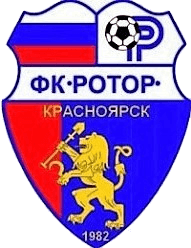 Футбольный Клуб «РОТОР Красноярск»Спортивная Школа «РАССВЕТ kids»Футбольный Клуб «РОТОР Красноярск»Спортивная Школа «РАССВЕТ kids»Футбольный Клуб «РОТОР Красноярск»Спортивная Школа «РАССВЕТ kids»Футбольный Клуб «РОТОР Красноярск»Спортивная Школа «РАССВЕТ kids»Футбольный Клуб «РОТОР Красноярск»Спортивная Школа «РАССВЕТ kids»Футбольный Клуб «РОТОР Красноярск»Спортивная Школа «РАССВЕТ kids»Футбольный Клуб «РОТОР Красноярск»Спортивная Школа «РАССВЕТ kids»ИсполнительЗаказчикИП Богодельщиков А.А. действующий на основании свидетельства о государственной регистрации физического лица в качестве индивидуального предпринимателя ОГРНИП 316246800078790 от 12.04.2016 г.e-mail:_torpedo1972@mail.ruс.т.__231-44-86_____________________________________ПОДПИСЬ_________________________________________________________________________                                                        ФИОПаспорт серия_________ №  ___________________Выдан ______________________________________________________________   ______________________________________________________________________«_______» _______________ ___________г.Адрес места жительства__________________________________________________________________________________________________________________e-mail:_______________________Телефон_______________________________________________________________Подпись_________________/____________________________________/№п/пНаименование образовательных услугНаименование программ (курса)Количество часовОплата, руб.Оплата, руб.№п/пНаименование образовательных услугНаименование программ (курса)Количество часов1 занятияВсего1.Секция по футболуТренировочные занятия по футболудля 1 и 2 года обучения1325032501.Секция по футболуСоревновательные занятия по футболу для всех возрастов42008001.Секция по футболуТренировочные занятия по футболудля 3,4,5 года обучения132002600